ПРОТОКОЛ № 09 заседания Президиума Некоммерческого партнерства по содействию в реализации архитектурно-строительного проектирования «ПроЭк»«14» января 2013 г.	г. МоскваВремя начала собрания 10 ч. 00 м.Время окончания собрания 12 ч. 00 м.Место проведения собрания: 111033, г. Москва, ул. Волочаевская, д. 17 А, пом.I.Присутствовали: члены Президиума Некоммерческого партнерства по содействию в реализации архитектурно-строительного проектирования «ПроЭк» (далее — Партнерства):Мирзоев Владимир Владимирович — Президент Партнерства;Чапаев Никита Николаевич;З. Ахметов Якуб Искандярович;Гудыма Александр Николаевич;Страхов Юрий Михайлович;Жомов Андрей Александрович;Скоробогатый Виктор Николаевич.Приглашенные:- Директор Партнерства Павлов БГ.ПОВЕСТКА ДНЯ: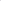 1. Рассмотрение вопроса о принятии в состав Партнерства новых членов;ПО ПЕРВОМУ ВОПРОСУ повестки дня СЛУШАЛИ:Директор Партнерства Павлов Б.Г., доложил присутствующим о результатах рассмотрения Контрольной комиссией Партнерства заявлений, поступивших от кандидатов на вступление в Партнерство, и представил Президиуму, для принятия в состав членов:- Общество с ограниченной ответственностью «2-Т» (ОГРН: 1125020000676; адрес: 141601, Московская область, Клинский район, г. Клин, ул. Ленина 50 А).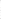 ГОЛОСОВАЛИ: «за» единогласноРЕШИЛИ:Принять в состав членов НП «ПроЭк»:- Общество с ограниченной ответственностью «2-Т» (ОГРН: 1125020000676; адрес: 141601, Московская область, Клинский район, г. Клин, ул. Ленина 50 А).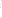 Президент Партнерства                     ______________         Мирзоев В.В. Секретарь собрания                              ______________         Ахметов Я. И.